WEAC Region 6 “I’m In” Recruitment Incentive Compensation Claim Form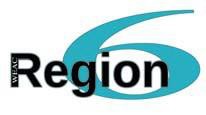 WEAC Region 6 is willing to pay you $50 for every non‐member you signup to become a member of your local, Region 6 and its affiliates between August 29, 2016 and November 30, 2016.  To receive your incentive, please complete the form below and on back listing the name of the person you signed up.  Once the Region receives this form, as well as the completed membership forms (and valid payment types for each successful recruit), your incentive check will be sent shortly thereafter.  Please note, new members will only be charged a pro‐rated portion of their annual dues for this membership year (This is a one‐time opportunity only).Thank you for helping us grow our union by adding colleagues who can help us make an even bigger positive difference in public education. If you have questions, please contact the WEAC Region 6 office at 1‐800‐397‐2287. Please mail completed form to:WEAC Region 6P.O. Box 8003 Madison, WI 537081.2.3.4.5.6.7.8.9.10.